UČNI SKLOP: Ocena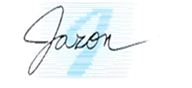 Tema: Sklepalno priredjeNameni učenjaVsebine oz. cilji, ki jih obravnavamo v tem sklopu, so različno zahtevni:z rdečo barvo so označene vsebine oz. cilji nižje ravni zahtevnosti,z modro so označene vsebine oz. cilji temeljne ravni zahtevnosti,z zeleno pa vsebine oz. cilji višje ravni zahtevnosti.V tem učnem sklopu boš obravnaval/a naslednje vsebine oz. cilje: Samostojno preberem neumetnostno besedilo: Ob zapisanih besedah, povedih in besedilih utrjujem ter spoznavam in nadgrajujem:    zapis glavnih in vrstilnih števnikov s številkami in z besedami, zapis stvarnih lastnih imen,  rabo vejice v večstavčnih povedih.V zvezi dveh enostavčnih povedi prepoznam pomensko razmerje med povedma (tj. ugotovitev in sklep) in ga izrazim z ustreznim veznikom. Napišem skladenjsko in pravopisno pravilno besedilo, v katerem uporabim pridobljeno slovnično znanje o sklepalnem priredju.V napisanem besedilu prepoznam skladenjske napake in neustreznosti, jih odpravim in svoje popravke tudi pojasnim. Prepoznam in ovrednotim učinek pridobljenega procesnega in vsebinskega znanja, ki sem ga pridobil/a pri pisanju besedila.Glede na povratno informacijo učitelja ali sošolca načrtujem, kako bi svoje besedilo izboljšal/a.Pri reševanju nalog izboljšujem svoje praktično obvladanje slovnice in pravopisa.Razumem navedene strokovne izraze: veznik, vezniška beseda, enostavčna poved, dvostavčna oz. zložena poved, priredno zložena poved. Svoje razumevanje jezikoslovnih izrazov ponazorim s primeri iz obravnavanega besedila.Prepoznam, primerjam in poimenujem podobnosti in razlike pri izražanju sklepalnega pomenskega razmerja med tujimi jeziki, ki se jih učim, ter slovenščino.Navodila za delo za učenca/učenko1. Preverjanje predznanjaPred reševanjem preveri v pomen besede sklep v Slovarju slovenskega knjižnega jezika.Nato preberi prvo poved pod naslovom poglavja SKLEPALNO PRIREDJE poved na povezavi https://eucbeniki.sio.si/slo9/2238/index3.html, str. 193.2. Samostojno učenje slovničnih vsebin (ob branju krajših besedil)3. Samostojno učenje(uporaba bralnih učnih strategij po reševanju nalog)Reši vse naloge, ki so povezane z besedilom, in jih najdeš na povezavihttps://eucbeniki.sio.si/slo9/2238/index3.html in https://eucbeniki.sio.si/slo9/2238/index4.html na str. 193—194.Naloge so zasnovane tako, da lahko pravilnost svojih odgovorov preverjaš sproti.2. Samostojno učenje slovničnih vsebin (ob branju krajših besedil)3. Samostojno učenje(uporaba bralnih učnih strategij po reševanju nalog)Po reševanju nalog v i-učbeniku si v zvezek za slovenščino napiši povzetek bistvenih vsebin te snovi (npr. v obliki miselnega vzorca, preglednice, po opornih točkah ipd.); pomagaj si s povezavo https://eucbeniki.sio.si/slo9/2238/index5.html, na str. 195.Nato povzetek skeniraj/fotografiraj in ga oddaj v tisto spletno učno okolje, za katerega sta se dogovorila z učiteljem/učiteljico slovenščine.4. Preverjanje znanjaslovničnih vsebinPo obravnavani učni snovi tega učnega sklopa preveri svoje znanje tako, da rešiš še naloge v  razdelku Preverjanje znanja.Naloge so zasnovane tako, da lahko pravilnost svojih odgovorov preverjaš sproti.5. Samostojno učenje(pisno sporočanje za poglabljanje razumevanja slovničnih vsebin)Napiši 5 povedi, kjer boš uporabil sklepalno razmerje. Temo si lahko zbereš sam (npr. šport, zdravje …).Nato svoje povedi oddaj v tisto spletno učno okolje, za katerega sta se dogovorila z učiteljem/učiteljico slovenščine.6. Samovrednotenje in načrtovanje učenja za izboljšanje učnih dosežkovPo obravnavani učni snovi tega učnega sklopa presodi, kako ti je šlo: reši razdelek Samovrednotenje znanja (semafor). Po potrebi načrtuj, katero znanje bi rad izboljšal/a, in kako. Tudi ta dokument oddaj v tisto spletno učno okolje, za katerega sta se dogovorila z učiteljem/učiteljico slovenščine. 